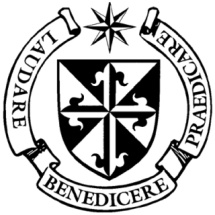 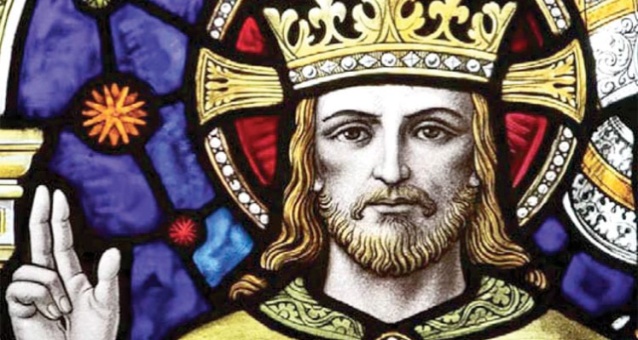 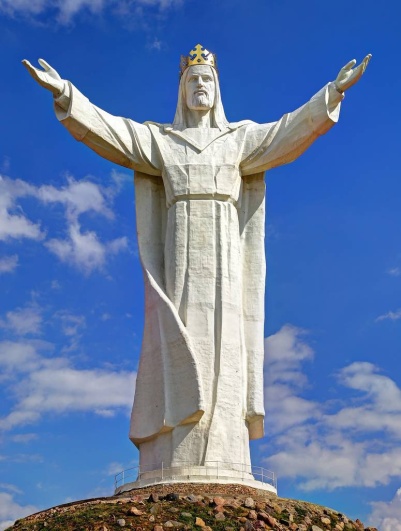       Christ the KingAll over the world are statues and images of Christ the King -  King of all creation, King in glory, King  of eaven and earth, he is King over all.This Sunday, at the end of Church’s liturgical year, the Readings describe the enthronement of the victorious Christ as King in Heaven in all His glory. In 1925,  in Instituting this Feast of Christ the King. Pope Pius XI proclaimed: “Pax Christi in regno Christi” (the Peace of Christ in the Reign of Christ).     We  honour Christ not just as King but  ‘….. as a Servant King’: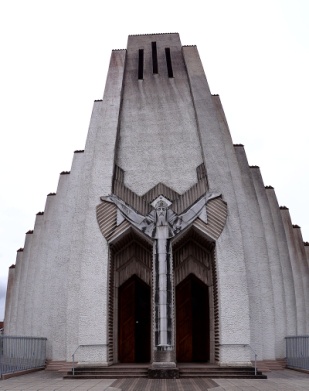 ‘The Son of Man did not come to be served, but to serve, and to give his life as a ransom for many.”       Christ is our Servant King. 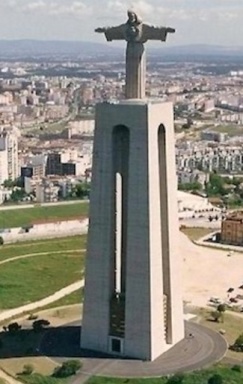 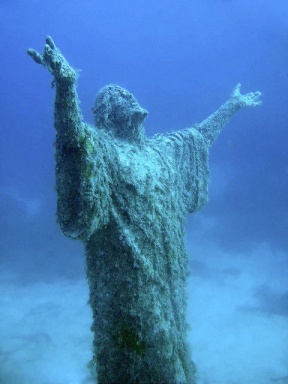 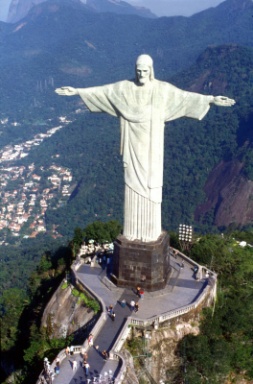        Rio de Janeiro                        Christ the King Cork                 Christ the King under the Sea            Lisbon/PortugalST. MARTIN  NOVENA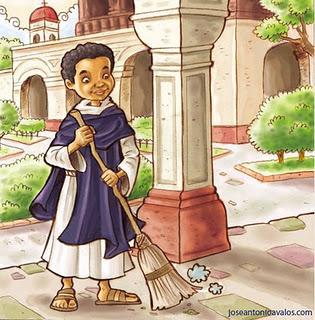 Thanks to all  who joined us  online and   supported  the St. Martin Novena. It has been a difficult year not being able to have the Church open for the Novena and only having it online.  The response was very good and many people told us how pleased they were. People watched the Novena from all over Ireland and abroad. Thanks also to those who helped us  prepare for the Novena this year, as there was much work behind the scenes.                      THANK YOU TO ALL !CHRISTMAS BAZZAR with a difference!   Due to the current pandemic, the Christmas Bazaar will take a new format this year.  In order to maintain safety protocols, all items can be pre ordered and picked up in the Dominican Hall at a pre arranged date and time.Items Available : 1. Festive Foods and Gift Hampers at various prices.  2. Home Bakery Decorated  Christmas Cakes, Mince Pies, Shortbread etc. Handmade Christmas Garlands, Christmas Log  Centrepieces, Christmas wreaths and planters suitable for indoor, outdoor or for graves.  It is advisable to place orders early as items are limited.To place Orders:  Phone 07936516133.    More details  on Dominican  Facebook  page.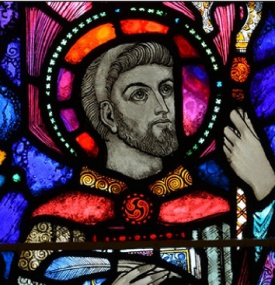 St. Columban   St. Columban.    Educated in Bangor, Co. Down,  he left  Ireland in 590 and began evangelizing  setting up monasteries around Europe.  He died in 615.